§801.  DesignationMunicipal officers may petition the department to designate as state aid highways such public ways within their jurisdiction as will best serve outlying communities, connect adjoining towns and villages and facilitate travel in reaching markets, railroad connections and state roads, due consideration being given to cost as well as distance and volume of travel. Such petition presented to the department for the designation of a state aid highway shall include an adequate description of the way which it is desired to have so designated, and upon the same being approved and accepted by the department said way shall be established and known as a state aid highway. Twenty or more voters of the town in which said way is located, by written petition, presented within 30 days after the petition to designate such way as a state aid road has been filed with the department, shall have the right to be heard on the acceptance thereof. The department shall be the sole arbiter of the designation of state aid roads and may accept or reject any part or all of such way and impose terms in respect thereto.  [PL 1971, c. 593, §22 (AMD).]SECTION HISTORYPL 1971, c. 593, §22 (AMD). The State of Maine claims a copyright in its codified statutes. If you intend to republish this material, we require that you include the following disclaimer in your publication:All copyrights and other rights to statutory text are reserved by the State of Maine. The text included in this publication reflects changes made through the First Regular and First Special Session of the 131st Maine Legislature and is current through November 1. 2023
                    . The text is subject to change without notice. It is a version that has not been officially certified by the Secretary of State. Refer to the Maine Revised Statutes Annotated and supplements for certified text.
                The Office of the Revisor of Statutes also requests that you send us one copy of any statutory publication you may produce. Our goal is not to restrict publishing activity, but to keep track of who is publishing what, to identify any needless duplication and to preserve the State's copyright rights.PLEASE NOTE: The Revisor's Office cannot perform research for or provide legal advice or interpretation of Maine law to the public. If you need legal assistance, please contact a qualified attorney.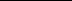 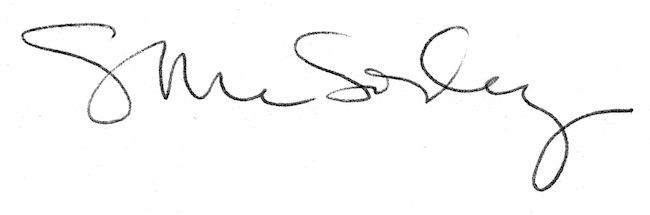 